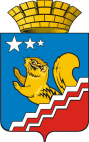  Свердловская областьГЛАВА ВОЛЧАНСКОГО ГОРОДСКОГО ОКРУГАпостановление31.03.2022 год      	                     	                                                       №  121г. ВолчанскОб утверждении плана мероприятий («дорожной карты») по повышению эффективностидеятельности органов местного самоуправленияВолчанского городского округа в 2022 годуВ целях реализации постановления Правительства Свердловской области от 12.04.2013 года № 485-ПП «О формировании сводного доклада Свердловской области о результатах мониторинга эффективности деятельности органов местного самоуправления городских округов и муниципальных районов, расположенных на территории Свердловской области», руководствуясь Уставом Волчанского городского округа,ПОСТАНОВЛЯЮ:Утвердить план мероприятий («дорожную карту») по повышению эффективности деятельности органов местного самоуправления Волчанского городского округа в 2022 году (прилагается).Настоящее постановление разместить на официальном сайте Волчанского городского округа в сети Интернет http://volchansk-adm.ru/.Контроль за исполнением настоящего постановления оставляю за собой. Глава городского округа							   А.В. Вервейн